* należy zaznaczyć „X” we właściwym kwadracie□ WNIOSEK* / □KOREKTA*- dotyczy części, punktów, załączników…………………………* W przypadku zaznaczenia opcji KOREKTA należy wpisać, których części i punktów lub załączników dotyczy. W N I O S E K                  O ORGANIZOWANIE ROBÓT PUBLICZNYCH Podstawa prawna:Ustawa z dnia 20.04.2004 r. o promocji zatrudnienia i instytucjach rynku pracy,Rozporządzenie Ministra Pracy i Polityki Społecznej z dnia 24.06.2014 r. w sprawie organizowania prac interwencyjnych 
i robót publicznych oraz jednorazowej refundacji kosztów z tytułu opłaconych składek na ubezpieczenia społeczne,Rozporządzenie Komisji (UE) nr 1407/2013 z dnia 18.12.2013 r. w sprawie stosowania art. 107 i 108 Traktatu 
o funkcjonowaniu Unii Europejskiej do pomocy de minimis,Rozporządzenie Komisji (UE) nr 1408/2013 z dnia 18.12.2013 r. w sprawie stosowania art. 107 i 108 Traktatu 
o funkcjonowaniu Unii Europejskiej do pomocy de minimis w sektorze rolnym,Ustawa z dnia 30.04.2004 r. o postępowaniu w sprawach dotyczących pomocy publicznej,Rozporządzenie Rady Ministrów z dnia 29.03.2010 r. w sprawie zakresu informacji przedstawionych przez podmiot ubiegający się o pomoc de minimis,Rozporządzenie Parlamentu Europejskiego i Rady (UE) 2016/679 z dnia 27 kwietnia 2016 r. w sprawie ochrony osób fizycznych w związku z przetwarzaniem danych osobowych i w sprawie swobodnego przepływu takich danych oraz uchylenia dyrektywy 95/46/WE (ogólne rozporządzenie o ochronie danych), zwane dalej RODO.DANE DOTYCZĄCE ORGANIZATORA ROBÓT PUBLICZNYCHOrganizator: □ gmina*, □ powiat*, □organizacja pozarządowa statutowo zajmująca się problematyką ochrony środowiska, kultury, oświaty, kultury fizycznej i turystyki, opieki zdrowotnej, bezrobocia oraz pomocy społecznej*, □ spółka wodna i jej związki*.Prace objęte robotami publicznymi są finansowane lub dofinansowane ze środków:□samorządu terytorialnego*, □budżetu państwa*, □funduszy celowych*, □organizacji pozarządowych*, □spółek wodnych i ich związków*.Nazwa i adres siedziby Organizatora robót publicznych: .................................................................................................................................................................................................................................................Miejsce prowadzenia działalności: ……………………………….………….………………...………………….Forma  organizacyjno-prawna prowadzonej działalności: ...........................................................................Dane identyfikacyjne: NIP ---,	REGON ,        tel. , fax  ,e-mail: .......................................................................Wyrażam*  / nie wyrażam* zgodę na przekazywanie drogą elektroniczną na wskazany adres e-mail wszelkiej korespondencji dot. rozpatrzenia wniosku i realizacji umowy zawartej na jego podstawie.Nazwa banku: …………..……………………………………………………….… , nr rachunku bankowego: Stopa procentowa składki na ubezpieczenie wypadkowe: ................. %Nazwiska i imiona oraz stanowiska służbowe osób upoważnionych do podpisania umowy:	nazwisko i imię .....................................................................  stanowisko ………………………...…………	nazwisko i imię .....................................................................  stanowisko ……………………..…………….Nazwisko, imię, stanowisko służbowe, telefon osoby/osób upoważnionej/ych do kontaktów z PUP Lubań, do odbioru umowy oraz korespondencji:...................................................................................................Nazwisko, imię, stanowisko służbowe, telefon osoby upoważnionej do potwierdzenia przyjęcia na roboty     publiczne osoby bezrobotnej: ……………………….……………………………………………………………ZGŁOSZENIE KRAJOWEJ OFERTY PRACY .........................……………………………….............……………	data, podpis, pieczęć wójta/burmistrza lub osoby upoważnionej/	pracodawcy wskazanego przez Organizatora robót publicznych OŚWIADCZENIA ORGANIZATORA ROBÓT PUBLICZNYCH(UWAGA: przypadku gdy Organizator robót publicznych wskazuje Pracodawcę, u którego będą wykonywane roboty publiczne, oświadczenia jest zobowiązany złożyć również wskazany Pracodawca)Wszelkie informacje podane w niniejszym wniosku, złożone oświadczenia oraz przedłożone jako załączniki dokumenty są prawdziwe i zgodne ze stanem faktycznym.Powyższe oświadczenia składam pod rygorem odpowiedzialności karnej wynikającej z art. 270 §1 i art. 286 §1 ustawy 
z dnia 6 czerwca 1997 r. – Kodeks Karny, który stanowi: art. 270 §1 „Kto, w celu użycia za autentyczny, podrabia lub przerabia dokument lub takiego dokumentu jako autentycznego używa, podlega karze pozbawienia wolności od 3 miesięcy do lat 5”; art. 286 §1 „Kto, w celu osiągnięcia korzyści majątkowej, doprowadza inną osobę do niekorzystnego rozporządzenia własnym lub cudzym mieniem za pomocą wprowadzenia jej w błąd albo wyzyskania błędu lub niezdolności do należytego pojmowania przedsiębranego działania, podlega karze pozbawienia wolności od 6 miesięcy do lat 8.”  .........................……………………………….............……………	     data, podpis, pieczęć wójta/burmistrza lub osoby upoważnionej/	    pracodawcy wskazanego przez Organizatora robót publicznychKLAUZULE INFORMACYJNEPodstawa prawna: art.13 ust. 1 i ust. 2 rozporządzenia Parlamentu Europejskiego i Rady (UE) 2016/679 z dnia 
27 kwietnia 2016 r. w sprawie ochrony osób fizycznych w związku z przetwarzaniem danych osobowych i w sprawie swobodnego przepływu takich danych oraz uchylenia dyrektywy 95/46/WE (ogólnie rozporządzenie o ochronie danych), zwanego dalej „rozporządzeniem 2016/679‘'.Zgodnie z art. 13 ust. 1 i ust. 2 rozporządzenia 2016/679 PUP w Lubaniu informuje, że:Administratorem danych osobowych jest Powiatowy Urząd Pracy w Lubaniu, ul. Lwówecka 10, 59-800 Lubań.Dane osobowe przetwarzane są w celu realizacji zadań zawartych w ustawie z dnia 20 kwietnia 2004 r. o promocji zatrudnienia i instytucjach rynku pracy, na podstawie art. 6 ust. 1 lit. c rozporządzenia 2016/679.Odbiorcami danych osobowych będą wyłącznie podmioty uprawnione do uzyskania danych osobowych na podstawie przepisów prawa.Dane osobowe przechowywane będą w czasie określonym przepisami prawa, zgodnie z instrukcją kancelaryjną 
i jednolitym rzeczowym wykazem akt.Osoba, której dane dotyczą ma prawo żądania od administratora dostępu do danych osobowych, prawo do ich sprostowania, prawo do wniesienia sprzeciwu wobec przetwarzania, prawo do przenoszenia danych.Osoba, której dane dotyczą ma prawo wniesienia skargi do organu nadzorczego jeśli jej zdaniem, przetwarzanie danych osobowych narusza przepisy rozporządzenia 2016/679.Podanie danych osobowych w zakresie wymaganym ustawodawstwem – ustawa z dnia 20 kwietnia 2004 r. o promocji zatrudnienia i instytucjach rynku pracy – jest obligatoryjne.Dane osobowe nie będą przetwarzane w sposób zautomatyzowany i nie będą profilowane.Dane osobowe mogą być przekazywane innym organom i podmiotom wyłącznie na podstawie obowiązujących przepisów.Dane kontaktowe inspektora ochrony danych: andrzej.butkiewicz@luban.praca.gov.pl, tel. 757222548 wew. 200.
Przyjmuję do wiadomości, że:Składki na ubezpieczenie zdrowotne, Fundusz Pracy i Fundusz Gwarantowanych Świadczeń Pracowniczych, opłacane z tytułu zatrudnienia bezrobotnego nie podlegają refundacji.W przypadku deklaracji zatrudnienia z własnych środków po zakończeniu robót publicznych osoby bezrobotnej skierowanej do wykonywania robót publicznych na 1 miesiąc okres ten nie może być krótszy niż 30 dni kalendarzowych – dotyczy zatrudnienia przypadającego w trakcie miesiąca lub np. miesiąca lutego). Zatrudnienie obejmuje pełny wymiar czasu pracy, w ramach którego zatrudniona osoba bezrobotna otrzyma wynagrodzenie w wysokości co najmniej minimalnego wynagrodzenia za pracę.Pomoc udzielana dla Organizatorów robót publicznych będących beneficjentami pomocy stanowi pomoc de minimis i jest udzielana zgodnie z warunkami jej dopuszczalności. W przypadku wskazania przez Organizatora robót publicznych Pracodawcy, u którego będą wykonywane roboty publiczne, beneficjentem pomocy jest wskazany Pracodawca, jeżeli zgodnie z zawartą umową o organizowanie robót publicznych będzie uzyskiwał refundację części kosztów poniesionych na wynagrodzenia, nagrody oraz składki na ubezpieczenia społeczne za skierowanych bezrobotnych.W przypadku podpisania wniosku przez pełnomocnika lub wskazania we wniosku pełnomocnika do zawarcia umowy – każdorazowo do wniosku należy przedłożyć pełnomocnictwo jednoznacznie określające jego zakres, w szczególności do reprezentowania wnioskodawcy oraz składania oświadczeń woli i zaciągania zobowiązań w jego imieniu  potwierdzone przez notariusza i wydane w formie odpisu lub oryginał pełnomocnictwa wraz 
z oryginalnym dowodem wpłaty dokumentującym poniesienie opłaty skarbowej gotówką bezpośrednio w kasie organu podatkowego bądź przelewem na jego rachunek (właściwy organ podatkowy - Urząd Miasta Lubań). Pełnomocnictwo nie jest wymagane, jeżeli osoba podpisująca wniosek i umowę jest upoważniona z imienia 
i nazwiska do reprezentowania pracodawcy/ wnioskodawcy w odnośnym dokumencie rejestracyjnym (KRS, CEiDG) pod warunkiem, iż wynika to ze sposobu i zakresu reprezentacji.W przypadku wątpliwości co do autentyczności złożonego na pełnomocnictwie podpisu osoby udzielającej pełnomocnictwa PUP może zażądać:uwierzytelnienia złożonego pełnomocnictwa przez notariusza lubosobistego zgłoszenia się do siedziby PUP osoby udzielającej pełnomocnictwa, w celu złożenia na druku wniesionego pełnomocnictwa podpisu tej osoby, w obecności upoważnionego pracownika PUP.W przypadku wskazania przez Organizatora robót publicznych Pracodawcy (spółki cywilnej lub spółki jawnej), u którego będą wykonywane roboty publiczne, należy przedłożyć uwierzytelnioną przez notariusza lub wnioskodawcę umowę spółki (na żądanie PUP należy przedłożyć do wglądu oryginał dokumentu). Przyjmuję do wiadomości, że zgodnie z przepisami Rozporządzenia Ministra Pracy i Polityki Społecznej z dnia 14 maja 2014 r. w sprawie szczegółowych warunków realizacji oraz trybu i sposobów prowadzenia usług rynku pracy Powiatowy Urząd Pracy pozyskuje od pracodawców oferty pracy i realizuje te oferty, których zgłoszenie obejmuje tzw. dane wymagane dotyczące zgłaszanego miejsca pracy, m.in. nazwę stanowiska pracy, ogólny zakres obowiązków, miejsce wykonywania pracy, informację o systemie i rozkładzie czasu pracy. Niewypełnienie w części II wniosku wszystkich punktów i nieuzupełnienie ich po powiadomieniu przez urząd o takiej konieczności spowoduje, że oferta nie będzie mogła zostać przyjęta do realizacji, a tym samym wniosek zostanie rozpatrzony negatywnie.Uwagi i wyjaśnienia do treści wniosku: .………………………………………………………………………
……………………………………………………………………………………………………………………….……………………………………………………………………………………………………………………….Do wniosku dołączam (wpisać):Deklarację ZUS DRA za ostatni miesiąc*:    TAK  /    NIE...............................................................................................................................................................................                                                                                                  .........................……………………………….............……………	data, podpis, pieczęć wójta/burmistrza lub osoby upoważnionej/	pracodawcy wskazanego przez Organizatora robót publicznych WNIOSKODAWCA_  _ _ _ _ _ _ _ _ _ _ _ _ _ _ _pieczęć WnioskodawcyPieczęć i data wpływu wnioskuRejestr wniosków nr….……/………(wypełnia Powiatowy Urząd Pracy)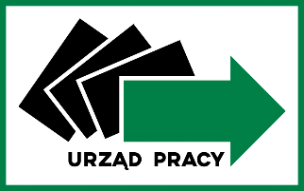 Starosta Lubańskiza pośrednictwemDyrektora Powiatowego 
Urzędu Pracy w LubaniuInformacje dotyczące pracodawcy, u którego będą wykonywane roboty publiczneInformacje dotyczące pracodawcy, u którego będą wykonywane roboty publiczneInformacje dotyczące pracodawcy, u którego będą wykonywane roboty publiczneInformacje dotyczące pracodawcy, u którego będą wykonywane roboty publiczneInformacje dotyczące pracodawcy, u którego będą wykonywane roboty publiczne 1. Nazwa pracodawcy 1. Nazwa pracodawcy 1. Nazwa pracodawcy2. Adres głównej siedziby pracodawcy   …………………………………………………...………………………Miejsce prowadzenia działalności: ………………………………….
………………………………………………….…………………………
………………………………………………….………………………… Telefon/ Fax/ Adres e-mail: ……………………..……………………..
…………………………….………………………………………………2. Adres głównej siedziby pracodawcy   …………………………………………………...………………………Miejsce prowadzenia działalności: ………………………………….
………………………………………………….…………………………
………………………………………………….………………………… Telefon/ Fax/ Adres e-mail: ……………………..……………………..
…………………………….………………………………………………3. Osoba reprezentująca pracodawcę, wskazana do kontaktów: Nazwisko i imię ………………………………………...…….……… Stanowisko …………………………………………….………..…… Telefon ………………………………………………………..……… e-mail ……..……………………………….……….…………………3. Osoba reprezentująca pracodawcę, wskazana do kontaktów: Nazwisko i imię ………………………………………...…….……… Stanowisko …………………………………………….………..…… Telefon ………………………………………………………..……… e-mail ……..……………………………….……….…………………3. Osoba reprezentująca pracodawcę, wskazana do kontaktów: Nazwisko i imię ………………………………………...…….……… Stanowisko …………………………………………….………..…… Telefon ………………………………………………………..……… e-mail ……..……………………………….……….…………………2. Adres głównej siedziby pracodawcy   …………………………………………………...………………………Miejsce prowadzenia działalności: ………………………………….
………………………………………………….…………………………
………………………………………………….………………………… Telefon/ Fax/ Adres e-mail: ……………………..……………………..
…………………………….………………………………………………2. Adres głównej siedziby pracodawcy   …………………………………………………...………………………Miejsce prowadzenia działalności: ………………………………….
………………………………………………….…………………………
………………………………………………….………………………… Telefon/ Fax/ Adres e-mail: ……………………..……………………..
…………………………….……………………………………………… 4. Nr statystyczny pracodawcy (REGON) 4. Nr statystyczny pracodawcy (REGON) 5. Podstawowy rodzaj działalności      PKD 2007 5. Podstawowy rodzaj działalności      PKD 2007 6. Nr NIP 7. Forma własności:
  Prywatna            Publiczna  7. Forma własności:
  Prywatna            Publiczna  8. Forma prawna 8. Forma prawna9. Liczba obecnie zatrudnionych 
    pracowników: _____os.II. INFORMACJE DOTYCZĄCE OFERT/WOLNEGO MIEJSCA ZATRUDNIENIA II. INFORMACJE DOTYCZĄCE OFERT/WOLNEGO MIEJSCA ZATRUDNIENIA II. INFORMACJE DOTYCZĄCE OFERT/WOLNEGO MIEJSCA ZATRUDNIENIA II. INFORMACJE DOTYCZĄCE OFERT/WOLNEGO MIEJSCA ZATRUDNIENIA II. INFORMACJE DOTYCZĄCE OFERT/WOLNEGO MIEJSCA ZATRUDNIENIA 10. Nazwa zawodu11. Rodzaj prac, które będą wykonywane przez  
      bezrobotnego:………………………………………………..…………
………………………………………………..…………
……………………………………………….………….
…….…………………………………….…….…………
………………………………………………...…………
………………………………………………...…………
………………………………………………...……………………………………………………………………..11. Rodzaj prac, które będą wykonywane przez  
      bezrobotnego:………………………………………………..…………
………………………………………………..…………
……………………………………………….………….
…….…………………………………….…….…………
………………………………………………...…………
………………………………………………...…………
………………………………………………...……………………………………………………………………..11. Rodzaj prac, które będą wykonywane przez  
      bezrobotnego:………………………………………………..…………
………………………………………………..…………
……………………………………………….………….
…….…………………………………….…….…………
………………………………………………...…………
………………………………………………...…………
………………………………………………...……………………………………………………………………..12. Liczba bezrobotnych proponowanych do     
      zatrudnienia w ramach robót publicznych:                 
                                  _____ os.10. Nazwa zawodu11. Rodzaj prac, które będą wykonywane przez  
      bezrobotnego:………………………………………………..…………
………………………………………………..…………
……………………………………………….………….
…….…………………………………….…….…………
………………………………………………...…………
………………………………………………...…………
………………………………………………...……………………………………………………………………..11. Rodzaj prac, które będą wykonywane przez  
      bezrobotnego:………………………………………………..…………
………………………………………………..…………
……………………………………………….………….
…….…………………………………….…….…………
………………………………………………...…………
………………………………………………...…………
………………………………………………...……………………………………………………………………..11. Rodzaj prac, które będą wykonywane przez  
      bezrobotnego:………………………………………………..…………
………………………………………………..…………
……………………………………………….………….
…….…………………………………….…….…………
………………………………………………...…………
………………………………………………...…………
………………………………………………...……………………………………………………………………..14. Proponowany okres zatrudnienia   
      bezrobotnego/ych 
      (data od – do, maksymalnie 6 m-cy): 

            
           od …………..…  do .………………13. Kod zawodu   11. Rodzaj prac, które będą wykonywane przez  
      bezrobotnego:………………………………………………..…………
………………………………………………..…………
……………………………………………….………….
…….…………………………………….…….…………
………………………………………………...…………
………………………………………………...…………
………………………………………………...……………………………………………………………………..11. Rodzaj prac, które będą wykonywane przez  
      bezrobotnego:………………………………………………..…………
………………………………………………..…………
……………………………………………….………….
…….…………………………………….…….…………
………………………………………………...…………
………………………………………………...…………
………………………………………………...……………………………………………………………………..11. Rodzaj prac, które będą wykonywane przez  
      bezrobotnego:………………………………………………..…………
………………………………………………..…………
……………………………………………….………….
…….…………………………………….…….…………
………………………………………………...…………
………………………………………………...…………
………………………………………………...……………………………………………………………………..14. Proponowany okres zatrudnienia   
      bezrobotnego/ych 
      (data od – do, maksymalnie 6 m-cy): 

            
           od …………..…  do .………………15. Nazwa stanowiska11. Rodzaj prac, które będą wykonywane przez  
      bezrobotnego:………………………………………………..…………
………………………………………………..…………
……………………………………………….………….
…….…………………………………….…….…………
………………………………………………...…………
………………………………………………...…………
………………………………………………...……………………………………………………………………..11. Rodzaj prac, które będą wykonywane przez  
      bezrobotnego:………………………………………………..…………
………………………………………………..…………
……………………………………………….………….
…….…………………………………….…….…………
………………………………………………...…………
………………………………………………...…………
………………………………………………...……………………………………………………………………..11. Rodzaj prac, które będą wykonywane przez  
      bezrobotnego:………………………………………………..…………
………………………………………………..…………
……………………………………………….………….
…….…………………………………….…….…………
………………………………………………...…………
………………………………………………...…………
………………………………………………...…………………………………………………………………….. 16. Miejsce wykonywania robót publicznych17. Rodzaj zatrudnienia: a) umowa o pracę na czas nieokreślony         
 b) umowa o pracę na czas określony        17. Rodzaj zatrudnienia: a) umowa o pracę na czas nieokreślony         
 b) umowa o pracę na czas określony         18. Zmianowość: 18. Zmianowość:  19. Dni i godziny pracy:20. Wysokość wynagrodzenia (kwota brutto, nie niższa niż minimalne wynagrodzenie za pracę) :21. Termin wypłaty wynagrodzenia: a) do ostatniego dnia m-ca za miesiąc bieżący    b) w kolejnym miesiącu za m-c poprzedni          21. Termin wypłaty wynagrodzenia: a) do ostatniego dnia m-ca za miesiąc bieżący    b) w kolejnym miesiącu za m-c poprzedni          21. Termin wypłaty wynagrodzenia: a) do ostatniego dnia m-ca za miesiąc bieżący    b) w kolejnym miesiącu za m-c poprzedni          22. Wymiar czasu pracy:23. Wymagania - oczekiwania pracodawcya) poziom wykształcenia:……………………………………………………..…………..b) kierunek wykształcenia:…………………………………………..………...…………..c) doświadczenie zawodowe/ staż pracy:…………………………...…………………… ……………………………………………………………………..…………………….……d) uprawnienia/kwalifikacje…………………………………………………………………………………………………………………………………………………………………e) inne (np. umiejętności, predyspozycje psychofizyczne i zdrowotne)………………………………………………………………………………………………
………………………………………………………………………………………………23. Wymagania - oczekiwania pracodawcya) poziom wykształcenia:……………………………………………………..…………..b) kierunek wykształcenia:…………………………………………..………...…………..c) doświadczenie zawodowe/ staż pracy:…………………………...…………………… ……………………………………………………………………..…………………….……d) uprawnienia/kwalifikacje…………………………………………………………………………………………………………………………………………………………………e) inne (np. umiejętności, predyspozycje psychofizyczne i zdrowotne)………………………………………………………………………………………………
………………………………………………………………………………………………23. Wymagania - oczekiwania pracodawcya) poziom wykształcenia:……………………………………………………..…………..b) kierunek wykształcenia:…………………………………………..………...…………..c) doświadczenie zawodowe/ staż pracy:…………………………...…………………… ……………………………………………………………………..…………………….……d) uprawnienia/kwalifikacje…………………………………………………………………………………………………………………………………………………………………e) inne (np. umiejętności, predyspozycje psychofizyczne i zdrowotne)………………………………………………………………………………………………
………………………………………………………………………………………………23. Wymagania - oczekiwania pracodawcya) poziom wykształcenia:……………………………………………………..…………..b) kierunek wykształcenia:…………………………………………..………...…………..c) doświadczenie zawodowe/ staż pracy:…………………………...…………………… ……………………………………………………………………..…………………….……d) uprawnienia/kwalifikacje…………………………………………………………………………………………………………………………………………………………………e) inne (np. umiejętności, predyspozycje psychofizyczne i zdrowotne)………………………………………………………………………………………………
………………………………………………………………………………………………24. Deklarowane zatrudnienie po zakończeniu 
      robót publicznych:a) okres zatrudnienia …………….……..…..……b) wysokość wynagrodzenia brutto…….……….c)  nazwa stanowiska pracy: …………………………………………..…………..23. Wymagania - oczekiwania pracodawcya) poziom wykształcenia:……………………………………………………..…………..b) kierunek wykształcenia:…………………………………………..………...…………..c) doświadczenie zawodowe/ staż pracy:…………………………...…………………… ……………………………………………………………………..…………………….……d) uprawnienia/kwalifikacje…………………………………………………………………………………………………………………………………………………………………e) inne (np. umiejętności, predyspozycje psychofizyczne i zdrowotne)………………………………………………………………………………………………
………………………………………………………………………………………………23. Wymagania - oczekiwania pracodawcya) poziom wykształcenia:……………………………………………………..…………..b) kierunek wykształcenia:…………………………………………..………...…………..c) doświadczenie zawodowe/ staż pracy:…………………………...…………………… ……………………………………………………………………..…………………….……d) uprawnienia/kwalifikacje…………………………………………………………………………………………………………………………………………………………………e) inne (np. umiejętności, predyspozycje psychofizyczne i zdrowotne)………………………………………………………………………………………………
………………………………………………………………………………………………23. Wymagania - oczekiwania pracodawcya) poziom wykształcenia:……………………………………………………..…………..b) kierunek wykształcenia:…………………………………………..………...…………..c) doświadczenie zawodowe/ staż pracy:…………………………...…………………… ……………………………………………………………………..…………………….……d) uprawnienia/kwalifikacje…………………………………………………………………………………………………………………………………………………………………e) inne (np. umiejętności, predyspozycje psychofizyczne i zdrowotne)………………………………………………………………………………………………
………………………………………………………………………………………………23. Wymagania - oczekiwania pracodawcya) poziom wykształcenia:……………………………………………………..…………..b) kierunek wykształcenia:…………………………………………..………...…………..c) doświadczenie zawodowe/ staż pracy:…………………………...…………………… ……………………………………………………………………..…………………….……d) uprawnienia/kwalifikacje…………………………………………………………………………………………………………………………………………………………………e) inne (np. umiejętności, predyspozycje psychofizyczne i zdrowotne)………………………………………………………………………………………………
………………………………………………………………………………………………W przypadku wystąpienia trudności 
z realizacją oferty istnieje możliwość 
zmiany powyższych ustaleń25. Wyrażam zgodę na podawanie do wiadomości publicznej informacji umożliwiających identyfikację pracodawcy przez osoby   
        niezarejestrowane w powiatowym urzędzie pracy*:  tak               nie  25. Wyrażam zgodę na podawanie do wiadomości publicznej informacji umożliwiających identyfikację pracodawcy przez osoby   
        niezarejestrowane w powiatowym urzędzie pracy*:  tak               nie  25. Wyrażam zgodę na podawanie do wiadomości publicznej informacji umożliwiających identyfikację pracodawcy przez osoby   
        niezarejestrowane w powiatowym urzędzie pracy*:  tak               nie  25. Wyrażam zgodę na podawanie do wiadomości publicznej informacji umożliwiających identyfikację pracodawcy przez osoby   
        niezarejestrowane w powiatowym urzędzie pracy*:  tak               nie  25. Wyrażam zgodę na podawanie do wiadomości publicznej informacji umożliwiających identyfikację pracodawcy przez osoby   
        niezarejestrowane w powiatowym urzędzie pracy*:  tak               nie      Oświadczam, że (właściwe zaznaczyć „x”):       Oświadczam, że (właściwe zaznaczyć „x”):   taknie1.Zalegam z zapłatą wynagrodzeń pracownikom, należnych składek na ubezpieczenia społeczne, ubezpieczenie zdrowotne, Fundusz Pracy, Fundusz Gwarantowanych Świadczeń Pracowniczych, Funduszu Emerytur Pomostowych oraz innych danin publicznych.2.W okresie 365 dni przed dniem złożenia wniosku zostałem/am ukarany/a lub skazany/a prawomocnym wyrokiem za naruszenie przepisów prawa pracy.3.Jestem objęty/a postępowaniem dotyczącym naruszenia przepisów prawa pracy. W przypadku zaznaczenia odpowiedzi twierdzącej w miejscu przeznaczonym na „uwagi i wyjaśnienia do wniosku” (strona 4 wniosku) należy opisać czego dotyczy prowadzone postępowanie.4.Jestem beneficjentem pomocy w rozumieniu Ustawy z dnia 30 kwietnia 2004 r. o postępowaniu 
w sprawach dotyczących pomocy publicznej. W przypadku zaznaczenia odpowiedzi twierdzącej należy złożyć oświadczenie w pkt 5. oraz złożyć „Formularz informacji przedstawianych przy ubieganiu się  o pomoc de minimis”, dostępny w siedzibie PUP (pok. nr 12, 
I piętro) oraz na stronie internetowej www.luban.praca.gov.pl w Menu URZĄD - Dokumenty do pobrania - Pracodawcy i przedsiębiorcy – Roboty publiczne. Odpowiedź twierdzącą należy wskazać również w przypadku, gdy organizator robót publicznych stanie się beneficjentem pomocy w wyniku zawarcia umowy o organizację robót publicznych.5.Otrzymałem/am pomoc de minimis, pomoc de minimis w rybołówstwie, pomoc de minimis w rolnictwie, 
w roku, w którym ubiegam się o pomoc oraz w ciągu 2 lat poprzedzających.(W przypadku, gdy oświadczenie składane jest np. w 2020 roku należy uwzględnić informację o otrzymanej pomocy de minimis, która dotyczy okresu od 01.01.2018 r. do dnia złożenia oświadczenia, tj. roku, w którym ubiegam się 
o pomoc oraz dwóch poprzedzających go lat. Łączna wartość pomocy przyznana dowolnemu podmiotowi gospodarczemu we wskazanym okresie nie może przekroczyć 200 000 EURO, w sektorze transportu drogowego towarów 100 000 EURO (z wyłączeniem zakupu pojazdów przeznaczonych do transportu drogowego). 
Wartość otrzymanej pomocy: pomoc de minimis w wysokości ............................... euro = ……………..………… zł.pomoc de minimis w rolnictwie w wysokości ................................ euro = …………………… zł.pomoc de minimis w rybołówstwie w wysokości ............................ euro = ………………… zł.6.Jestem zobowiązany/a do zwrotu wcześniej uzyskanej pomocy publicznej na podstawie decyzji Komisji Europejskiej uznającej pomoc za niezgodną z prawem oraz ze wspólnym rynkiem.7.Spełniam warunki, o których mowa w rozporządzeniu MPiPS z dnia 24.06.2014 r. w sprawie organizowania prac interwencyjnych i robót publicznych oraz jednorazowej refundacji kosztów z tytułu opłaconych składek na ubezpieczenia społeczne.8.Dane widniejące w Krajowym Rejestrze Sądowym lub Centralnej Ewidencji i Informacji o Działalności Gospodarczej są zgodne ze stanem prawnym i faktycznym. Posiadam wszystkie niezbędne dokumenty wymagane w zakresie prowadzonej działalności, w tym m.in. koncesje, licencje, zezwolenia, certyfikaty, a także wpisy do stosownych rejestrów.9.Zapoznałem/am się z warunkami i zasadami organizowania robót publicznych dostępnymi na stronie internetowej PUP w Lubaniu w Menu Dla pracodawców i przedsiębiorców  w Zakładce Wsparcie tworzenia miejsc pracy – Roboty publiczne oraz z projektem umowy o organizowanie robót publicznych, dostępnym do wglądu na stronie internetowej www.luban.praca.gov.pl oraz w siedzibie PUP Lubań w pok. nr 12.10.Przyjmuję do wiadomości, że przyznanie refundacji części kosztów wynagrodzenia i składek na ubezpieczenia społeczne za zatrudnienie bezrobotnego w ramach robót publicznych jest dokonywane na podstawie umowy cywilnoprawnej, a nie na podstawie decyzji administracyjnej, w związku z czym odmowa przyznania refundacji nie podlega odwołaniu.11.Zobowiązuję się do niezwłocznego powiadomienia PUP w Lubaniu poprzez złożenie stosownego oświadczenia, jeżeli w okresie od dnia złożenia wniosku do dnia podpisania umowy zmianie ulegnie stan prawny lub faktyczny wskazany w dniu złożenia wniosku, w szczególności gdy otrzymam pomoc publiczną, pomoc de minimis, pomoc de minimis w rolnictwie lub pomoc de minimis w sektorze rybołówstwa i akwakultury.12.Wyrażam zgodę na zbieranie, przetwarzanie, udostępnianie i archiwizowanie moich danych osobowych przez PUP w Lubaniu, zgodnie z ustawą z dnia 29.08.1997 r. o ochronie danych osobowych  oraz RODO dla celów związanych z rozpatrzeniem wniosku i ewentualną realizacją umowy o organizowanie robót publicznych.13.Przyjmuję do wiadomości, iż w przypadku pozytywnego rozpatrzenia wniosku dane dotyczące oferowanych miejsc pracy oraz wymagań wobec kandydatów wskazane w części II wniosku zostaną zawarte w zgłoszeniu wolnego miejsca pracy jako ofercie pracy zamkniętej określającej warunki pracy i płacy w oparciu o obowiązujące przepisy. Część II wniosku będzie także integralną częścią umowy o organizację robót publicznych.